Meal Ideas for using USDA and Local Foods during COVID-19  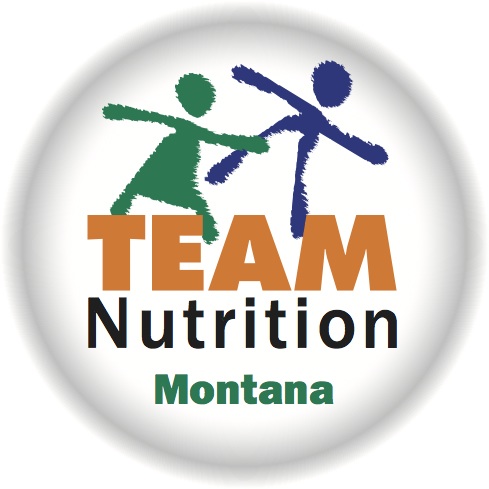 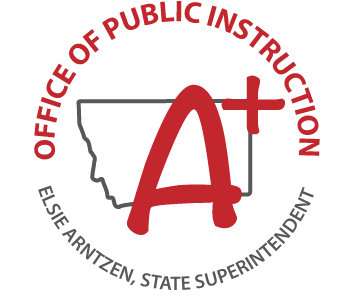 USDA Foods available to Montana Schools Spring 2020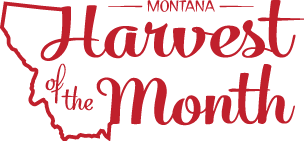 For more information about the USDA Foods Program, contact Pam Fruh, OPI School Nutrition Programs Food Distribution Program Manager, at 406-444-4412 or Pamela.Fruh@mt.gov South Dakota State University Extension Program has an excellent resource on Grab and Go Style Meal Service Resources for Schools which provides menu planning tips and provides a 4 week lunch menu for grades K-8 and 9-12.  https://extension.sdstate.edu/grab-and-go-style-meal-service-resources-schools  